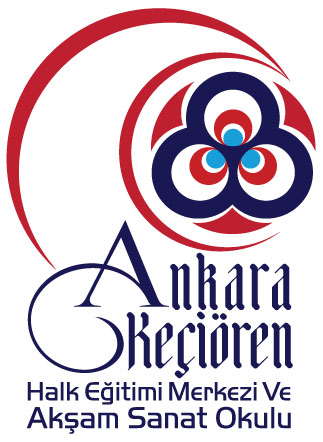 KEÇİÖREN HALK EĞİTİMİ MERKEZİ MÜDÜRLÜĞÜNEKURSİYERİN:T.C.KİMLİK NUMARASI	:………………………………………………………………………………………..ADI SOYADI			:………………………………………………………………………………………..BABA ADI			:………………………………………………………………………………………..ANNE ADI			:………………………………………………………………………………………..DOĞUM YERİ			:………………………………………………………………………………………..	DOĞUM TARİHİ		:………………………………………………………………………………………..CİNSİYETİ			:………………………………………………………………………………………..MEDENİ HALİ			:………………………………………………………………………………………..BİTİRDİĞİ OKUL		:………………………………………………………………………………………..	MESLEĞİ			:………………………………………………………………………………………..	KAN GRUBU			:………………………………………………………………………………………..……./……/2023 tarihinde açılacak olan ………………………………….………………………kursuna katılmak istiyorum.Gereğini bilgilerinize arz ederim.ADRES:	………………………………………………………………………………………………………………….…………………İLETİŞİM:	Ev	: …………………………………………………	Cep	: …………………………………………………	e-mail	: ………………………………………………………………………………..                                                                                                                         ……/…../2023										       Ad Soyad, İmza